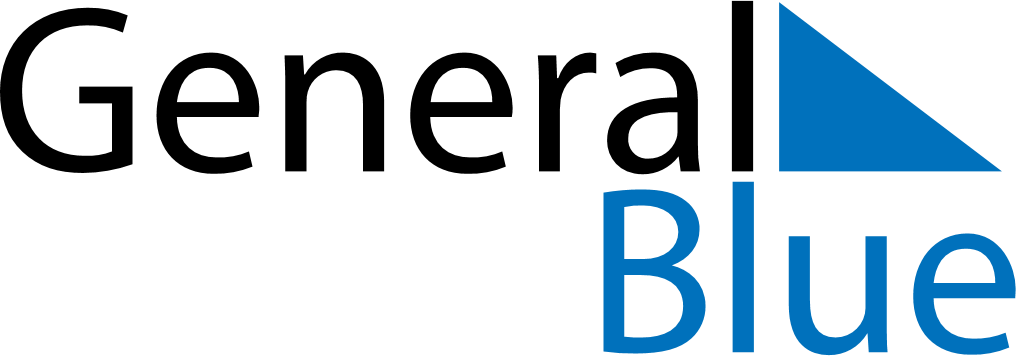 November 2018 CalendarNovember 2018 CalendarNovember 2018 CalendarNovember 2018 CalendarNovember 2018 CalendarSundayMondayTuesdayWednesdayThursdayFridaySaturday123456789101112131415161718192021222324252627282930